Grundpackning (behövs alltid)Ryggsäck (inga kassar)Sovsäck (anpassad efter temperaturen)Filt för extra värmeLiggunderlagGosedjurSittunderlag Scoutskjorta och halsdukVarm tröja Underkläder (gärna någon extra) Långbyxor Strumpor (gärna några extra)Extra tröjor (college, t-shirt)Nattkläder (tunnare nattmössa)Vindtät jackaRegnkläderStövlarGrova skor (typ kängor/gympaskor)Toalettsaker (tandborste, tvål, liten handduk) Kniv (om du har knivbevis)Matsaker i matpåsen (kåsa, mugg, bestick och kökshandduk)Liten vattenflaskaFicklampa/pannlampaTillägg sommarBadkläderBadlakanKeps (bra att ha vid sol)KortbyxorSolskyddsmedelMyggmedelTillägg VinterVantar, mössaUnderställ (typ långkalsonger)Sockor (varma strumpor)Jacka och termobyxorBra-att-ha sakerPenna och papperKikare (om du har och får ta med)Kamera (om du får ta med)Plåster (ledarna har förbandsväskor)Tips: Packa gärna ett komplett ombyte helt vattentätt i ryggsäcken!Styckpacka i mindre påsarUndvik att ta medMobiltelefon (ledarna har om man behöver ringa)Ipads mmLedarna tar inte ansvar för elektronik som är med på lägret!Det är praktiskt med en mindre ryggsäck för tex regnkläder och matsaker på aktivitetspass när den stora packningen lämnas i lägret.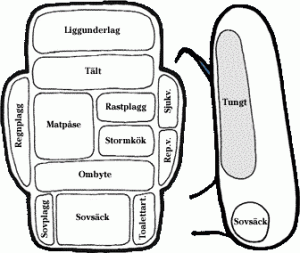 Packa din packning själv så du vet vad du har med dig och vart i väskan det finns!